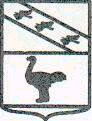 Льговский Городской Совет депутатов Р Е Ш Е Н И Еот 31 мая 2018 года  № 41 О порядке учета предложений по проекту решенияЛьговского Городского Совета депутатов«О внесении изменений и дополнений в Уставмуниципального образования «Город Льгов» Курской области» и порядке участия граждан в обсуждении проекта решения 	Руководствуясь пунктом 4 статьи 44 Федерального закона от 06.10.2003 №131-ФЗ «Об общих принципах организации местного самоуправления в Российской Федерации», Льговский Городской Совет депутатов Курской области РЕШИЛ:При учете предложений руководствоваться «Порядком учета  предложений по проекту решения Льговского Городского Совета депутатов «О внесении изменений и дополнений в Устав муниципального образования «Город Льгов» Курской области», утвержденным Решением Льговского Городского Совета от 31.05.2011 №45.Порядок участия граждан в обсуждении проекта определяется «Порядком участия граждан в обсуждении проекта решения Льговского Городского Совета депутатов «О внесении изменений и дополнений в Устав муниципального образования «Город Льгов» Курской области», утвержденным Решением Льговского Городского Совета от 31.05.2011 №45.Утвердить состав комиссии по обсуждению проекта Решения, приему и учету предложений по нему, согласно приложению №1 к настоящему Решению.Поручить комиссии по обсуждению проекта Решения, приему и учету предложений по нему:-обобщить и систематизировать предложения по проекту Решения;-обобщенные и систематизированные материалы представить в Льговский Городской Совет депутатов Курской области.5. Настоящее Решение подлежит официальному опубликованию (обнародованию) в установленном порядке и  вступает в силу со дня его официального опубликования (обнародования).Председатель  Льговского Городского Совета депутатов                                                   Н.И. КостебеловГлава города Льгова                                                                    В.В. ВоробьёвПриложение № 1 к Решению Льговского Городского Совета от 31.05.2018 года  № 41 СОСТАВ КОМИССИИпо обсуждению проекта решения Льговского Городского Совета депутатов «О внесении изменений и дополнений в Устав муниципального образования «Город Льгов» Курской области»Костебелов Николай Иванович – Председатель Льговского Городского Совета депутатов,Пылев Федор Николаевич – депутат Льговского Городского Совета депутатовШестопалов Сергей Владимирович  – депутат Льговского Городского Совета депутатовДеменкова Елена Николаевна – и.о. руководителя аппарата Льговского Городского Совета депутатов,Гладилина Ольга Ивановна – и.о. начальника юридического отдела Администрации города Льгова,Картышов Леонид Петрович – управляющий делами Администрации города Льгова.___________________________________________________________________Льговский Городской Совет депутатов Р Е Ш Е Н И Еот 31 мая 2018 года  № 42 О проведении публичных слушанийна территории города Льгова по обсуждению проекта решения Льговского Городского Совета депутатов«О внесении изменений и дополнений в Уставмуниципального образования «Город Льгов» Курской области»	В соответствии со статьей 28 Федерального закона от 06.10.2003 №131-ФЗ «Об общих принципах организации местного самоуправления в Российской Федерации», Льговский Городской Совет депутатов Курской области РЕШИЛ:Провести 26 июня 2018 года в 14 часов 00 минут в здании Администрации города Льгова по адресу: г. Льгов, Красная площадь, д. № 13 (зал заседаний), публичные слушания по обсуждению утвержденного 31 мая. 2018 года проекта решения Льговского Городского Совета депутатов Курской области «О внесении изменений и дополнений в Устав муниципального образования «Город Льгов» Курской области».Довести до сведения населения города, что в публичных слушаниях могут принимать участие все желающие граждане, постоянно проживающие на территории города Льгова.Настоящее решение подлежит официальному опубликованию (обнародованию) в установленном порядке и  вступает в силу со дня его официального опубликования (обнародования).Председатель  Льговского Городского Совета депутатов                                                   Н.И. КостебеловГлава города Льгова                                                                    В.В. Воробьёв